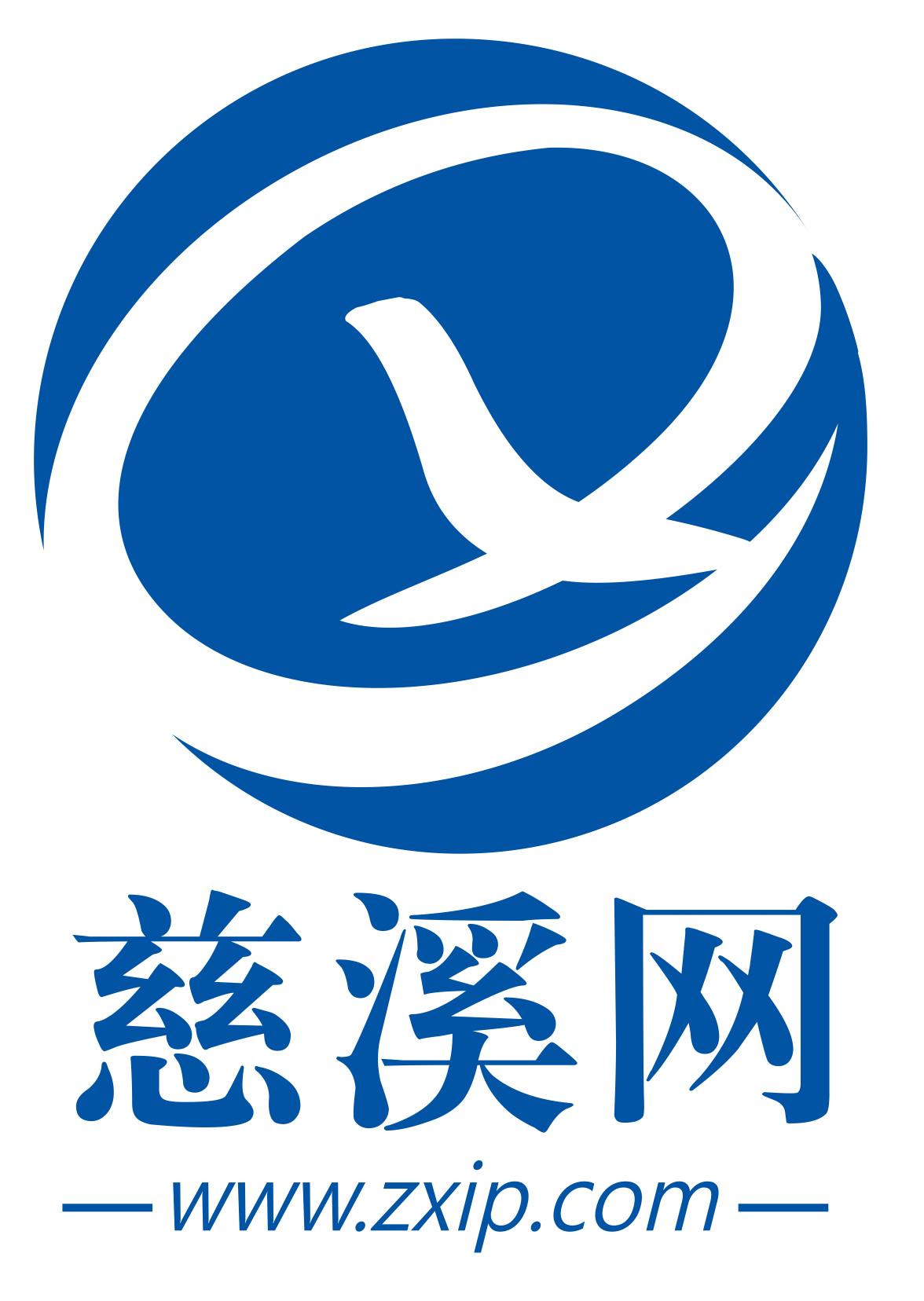 慈溪网公益验房报告 
业主姓名________________
 
房产地址________________
 
验房日期________________
 
慈溪网“公益验房”报告注：以上报告仅供本户业主参考，不具备法律效应。业主姓名联系电话房号面  积验房项目验测结果验测结果验测结果1楼地面水平2墙面空鼓3 室内楼梯4 门窗安装5 进户门6 阳台7 层高8 给水9 排水10 是否渗水11 电气12 弱电13 平整度14 门窗垂直度15 公共配套备注：备注：备注：备注：